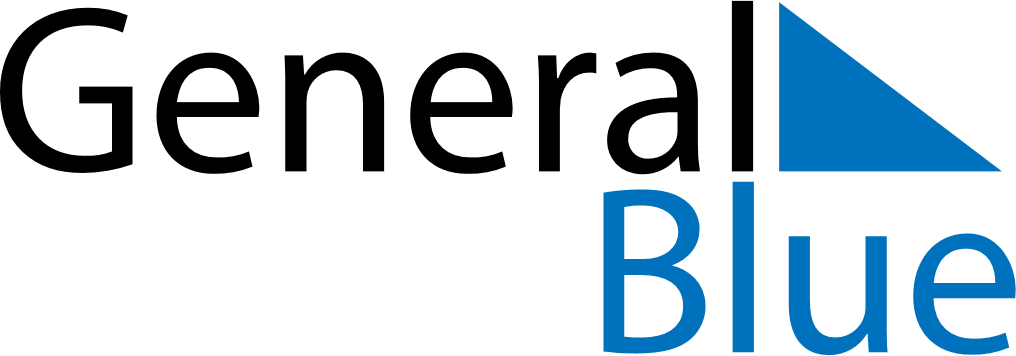 August 2027August 2027August 2027August 2027AnguillaAnguillaAnguillaSundayMondayTuesdayWednesdayThursdayFridayFridaySaturday12345667August MondayAugust ThursdayConstitution DayConstitution Day8910111213131415161718192020212223242526272728293031